RESULTADO – TOMADA DE PREÇONº202363EM34543HEMUO Instituto de Gestão e Humanização – IGH, entidade de direito privado e sem fins lucrativos, classificado comoOrganização Social, vem tornar público o resultado da Tomada de Preços, com a finalidade de adquirir bens,insumos e serviços para o HEMU - Hospital Estadual da Mulher, com endereço à Rua R-7, S/N, Setor Oeste,Goiânia, CEP: 74.125-090.Bionexo do Brasil LtdaRelatório emitido em 10/02/2023 12:53CompradorIGH - HEMU - Hospital Estadual da Mulher (11.858.570/0002-14)Rua R 7, esquina com Av. Perimetral s/n - Setor Oeste - GOIÂNIA, GO CEP: 74.530-020Relação de Itens (Confirmação)Pedido de Cotação : 270090254COTAÇÃO Nº 34543 - DIETAS - HEMU FEV/2023Frete PróprioObservações: *PAGAMENTO: Somente a prazo e por meio de depósito em conta PJ do fornecedor. *FRETE: Só serão aceitas propostas com frete CIF epara entrega no endereço: RUA R7 C/ AV PERIMETRAL, SETOR OESTE, Goiânia/GO CEP: 74.125-120, dia e horário especificado. *CERTIDÕES: AsCertidões Municipal, Estadual de Goiás, Federal, FGTS e Trabalhista devem estar regulares desde a data da emissão da proposta até a data dopagamento. *REGULAMENTO: O processo de compras obedecerá ao Regulamento de Compras do IGH, prevalecendo este em relação a estes termosem caso de divergência.Tipo de Cotação: Cotação EmergencialFornecedor : Todos os FornecedoresData de Confirmação : TodasFaturamentoMínimoPrazo deEntregaValidade daPropostaCondições dePagamentoFornecedorFrete ObservaçõesInnovar Produtos Hospitalares Ltda -EppGOIÂNIA - GOINNOVAR HOSPITALAR & SAÚDE - (62)2dias após1R$ 300,000011/02/202330 ddlCIFnullconfirmação3575-6041bionexo.innovarhospitalar@gmail.comMais informaçõesProgramaçãode EntregaPreço PreçoUnitário FábricaValorTotalProduto CódigoFabricante Embalagem Fornecedor Comentário JustificativaRent(%) QuantidadeUsuárioDIETAHIPER/HIPER,5 S.A. -ISENTA DEFIBRASSISTEMAABERTO - FRDaniellyEvelynPereira DaCruz;VIA NUT:1TROPHIC1.5 1L SA -TROPHIC - TETRA PACK HospitalaresPRODIETInnovarProdutosNÃO FATURAPORPENDÊNCIAFINANCEIRAFRASCOR$R$R$145,0000237998-null5 Lata29,0000 0,0000Ltda - Epp10/02/202311:331000MLSUPLEMENTOCONTROLEGLICEMICOCOM AMIDO 37841DE TAPIOCASBDaniellyEvelynPereira DaCruzDIAMAXInnovarProdutosHospitalaresLtda - Epp200 ML -R$R$R$270,00005-UNDnull-30 UnidadeDIAMAX -PRODIET9,0000 0,000010/02/202311:33MORANGOTotalParcial:R$415,0000335.05.0Total de Itens da Cotação: 6Total de Itens Impressos: 2TotalGeral:R$415,0000Clique aqui para geração de relatório completo com quebra de página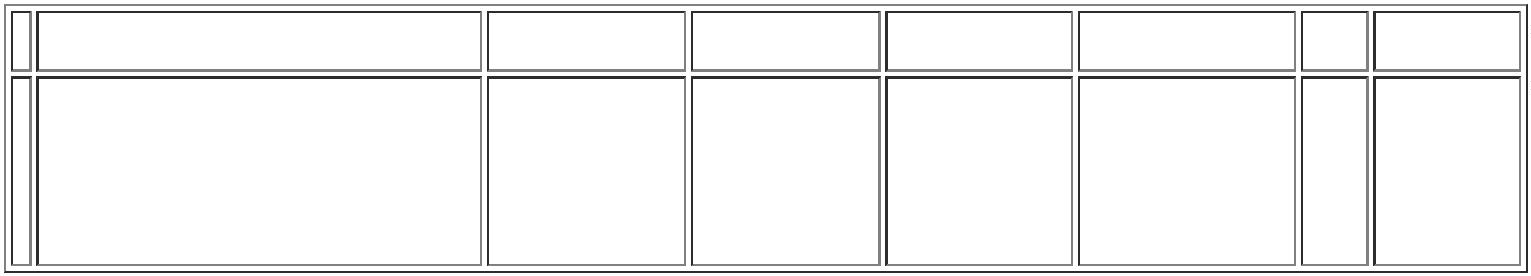 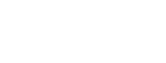 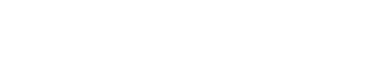 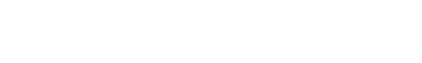 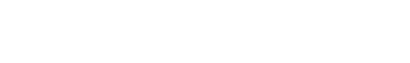 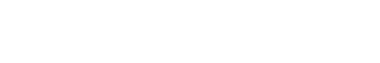 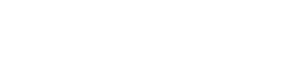 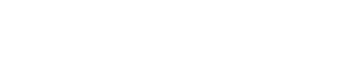 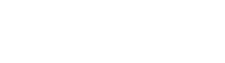 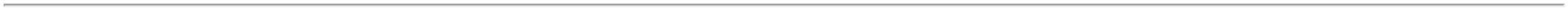 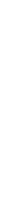 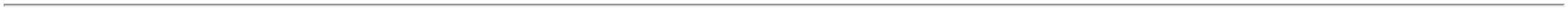 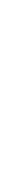 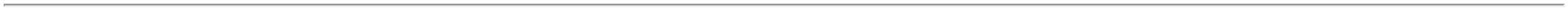 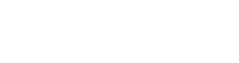 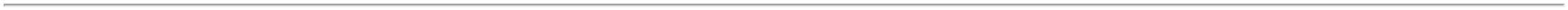 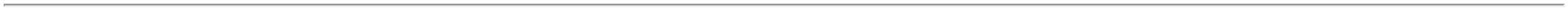 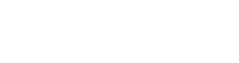 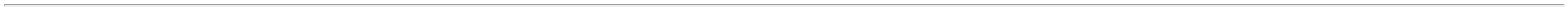 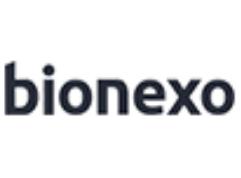 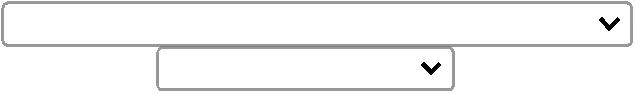 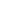 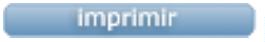 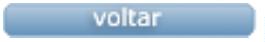 